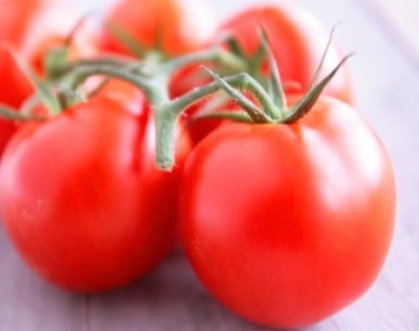 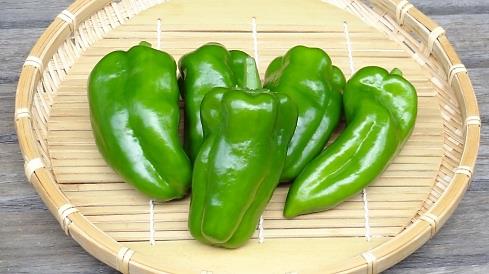 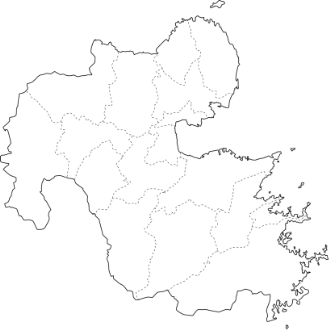 ○日時：平成３０年６月２４日(日）	JR大分駅 改札口前　　９：００集合　　１６：３０　解散	※「JR大分駅 改札口前」に集合後、「JR大分駅 要町バス駐車場」へ移動。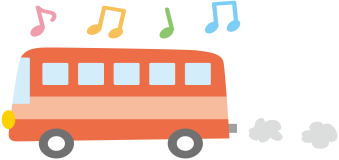 	※「JR大分駅 要町バス駐車場」を9時10分に出発します。○参加費：無料（ただし、昼食は各自で準備願います。）○募集人員：２０名（ただし、55歳未満の方）※定員に達した時点で締め切らせていただきます。○内　容：豊後大野市、竹田市の就農学校、栽培ほ場の見学や就農に関する支援制度の説明、質疑応答を行います。○研修先【申込み・問い合わせ先】大分県豊肥振興局大分県豊肥振興局　生産流通部(担当：秋國、尾髙）下記連絡先に、ファックスもしくは電話、メールで申し込み下さい。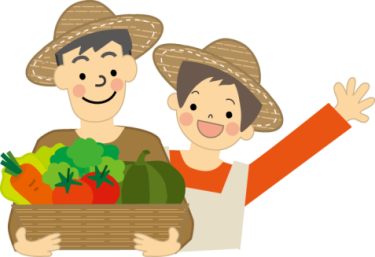 ℡：０９７４－６３－３１７７　　ＦＡＸ：０９７４－６３－３５８５e-mail: akikuni-mika@pref.oita.lg.jp